CERTIFICADO DE ORIGINALIDADLa Habana, CubaFecha 10 de Marzo, 2021Por medio de la presente, yo, Sr. /Sra. Ana Victoria Castellanos NodaCon cédula de identidad/pasaporte Nº 59072600110CERTIFICOQue el artículo titulado: La gestión del personal académico en las universidades: fundamentos, características principales y retos futuros es un texto de carácter original e inédito y que no está siendo evaluado por ninguna otra revista al momento del envío para evaluación en Revista San Gregorio. Doy permiso a Revista San Gregorio para llevar a cabo el proceso de evaluación de dicho artículo.El coautor de dicho texto es el Dr. C. José Luis Almuiñas Rivero, con un 45% participación en el artículo y está informado del envío del mismo a Revista San Gregorio, no existiendo conflicto de intereses, por lo que firma el presente certificado. 1. -  Ana Victoria Castellanos Noda                      55%                                                          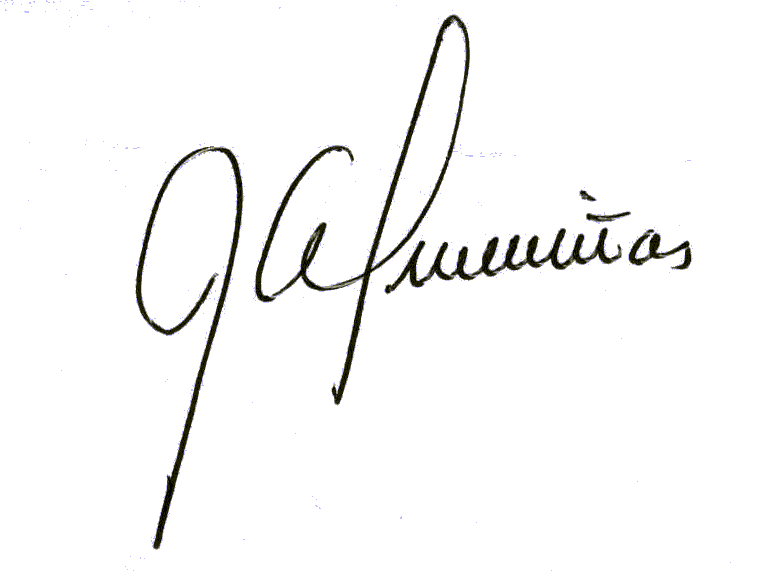 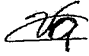 2.-    José Luis Almuiñas Rivero                             45%Firmado Autor Principal: Nombres y dos apellidos   % participación        Firma